Перечень разработок представляемых БГТУ на 
26-Й МЕЖДУНАРОДНОЙ АРХИТЕКТУРНО-СТРОИТЕЛЬНОЙ ВЫСТАВКЕ BUDEXPO-2024 27 - 29 МАРТА 2024 г.– керамические плитки с биоцидными глазурными покрытиями;– клинкерный кирпич, произведенный на основе сырьевой базы Беларуси;– лучшие образцы проектов ландшафтного дизайна;– пористые заполнители на основе магматических и осадочных пород Беларуси;– технология производства и применения искусственного гипсового камня из фосфогипса для производства цемента;– гранулированный пеносиликатный материал на основе кремнегеля;– белая сажа;– смальта для реставрационных работ; – минеральное волокно на основе отсевов дробления гранитоидных пород РБ;– технология получения таллового масла с улучшенными физико-химическими свойствами для дальнейшей его переработки;– термостойкие кордиеритсодержащие изделия на основе глины месторождения «Крупейский сад» (РБ);– расширяющий сульфоалюминатный модификатор для безусадочных и напрягающих цементных бетонов и растворов;– гранулированное пеностекло на основе отсевов сортировки стеклобоя;– образец плиты из коры деревьев на цементном вяжущем;– образец плиты из коры деревьев на гипсовом вяжущем;– образец фанеры повышенной влагостойкости и экологичности;– образец плиты средней плотности MDF.Н. со специальными свойствами.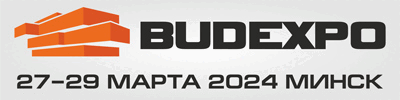 